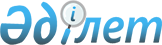 Об областном бюджете на 2009 год
					
			Утративший силу
			
			
		
					Решение Акмолинского областного маслихата от 13 декабря 2008 года 
№ 4С-11-5. Зарегистрировано Департаментом юстиции Акмолинской области 26 декабря 2008 года № 3286. Утратило силу - решением Акмолинского областного маслихата от 18 июня 2010 года № 4С-25-1      Сноска. Утратило силу - решением Акмолинского областного маслихата от 18.06.2010 № 4С-25-1

      В соответствии с подпунктом 1 пункта 1 статьи 6 Закона Республики Казахстан "О местном государственном управлении в Республике Казахстан" от 23 января 2001 года и согласно постановления акимата области № А-7/441 от 15 октября 2008 года Акмолинский областной маслихат РЕШИЛ:

      1. Утвердить областной бюджет на 2009 год согласно приложению 1 в следующих объемах:

      1) доходы – 70 413 668,3 тысяч тенге, в том числе по:

      налоговым поступлениям – 7 798 157 тысяч тенге;

      неналоговым поступлениям – 60 048 тысяч тенге;

      поступлениям трансфертов – 62 555 463,3 тысячи тенге;

      2) затраты – 71 147 597 тысяч тенге;

      3) чистое бюджетное кредитование – -124 198 тысяч тенге, в том числе:

      бюджетные кредиты – 603 000 тысяч тенге,

      погашение бюджетных кредитов – 727 198 тысяч тенге;

      4) сальдо по операциям с финансовыми активами – 64 900 тысяч тенге, в том числе:

      приобретение финансовых активов – 65 200 тысяч тенге;

      поступления от продажи финансовых активов государства – 300 тысяч тенге;

      5) дефицит бюджета – - 674 630,7 тысяч тенге;

      6) финансирование дефицита бюджета – 674 630,7 тысяч тенге.      Сноска. Пункт 1 с изменениями, внесенными решениями Акмолинского областного маслихата от 26.03.2009 № 4С-13-2, от 22.04.2009 № 4С-14-3, от 15.07.2009 № 4С-16-3, от 16.10.2009 № 4С-17-2, от 25.11.2009 № 4С-18-2 (порядок введения в действие см. п. 2)



      2. Установить нормативы распределения доходов в областной бюджет, в бюджеты районов и городов Кокшетау и Степногорск в следующих размерах:

      1) по индивидуальному подоходному налогу с доходов, облагаемых у источника выплаты в областной бюджет – 100%;

      2) по индивидуальному подоходному налогу с доходов иностранных граждан, облагаемых у источника выплаты в областной бюджет - 100 %;

      3) по социальному налогу в бюджеты районов и городов Кокшетау и Степногорск – 100 %.



      3. Утвердить доходы областного бюджета за счет следующих источников:

      1) налоговых поступлений, в том числе:

      индивидуального подоходного налога;

      поступлений за использование природных и других ресурсов;

      2) неналоговых поступлений, в том числе:

      доходов от аренды имущества, находящегося в государственной собственности;

      вознаграждений (интересов) по кредитам, выданным из государственного бюджета;

      поступлений от реализации товаров (работ, услуг) государственными учреждениями, финансируемыми из государственного бюджета;

      поступлений денег от проведения государственных закупок, организуемых государственными учреждениями, финансируемыми из государственного бюджета;

      штрафов, пени, санкций, взысканий, налагаемые государственными учреждениями, финансируемыми из государственного бюджета, а также содержащимися и финансируемыми из бюджета (сметы расходов) Национального Банка Республики Казахстан, за исключением поступлений от предприятий нефтяного сектора;

      прочих неналоговых поступлений;

      3)поступлений трансфертов, в том числе:

      трансфертов из районных (городских) бюджетов;

      трансфертов из республиканского бюджета.



      4. Предусмотреть в областном бюджете на 2009 год объемы бюджетных изъятий в сумме 1 140 071 тысяча тенге, в том числе:

      город Кокшетау 1 140 071 тысяча тенге;



      5. Учесть, что в областном бюджете на 2009 год предусмотрены трансферты из республиканского бюджета, в том числе субвенция в сумме 35 399 399 тысяч тенге и целевые трансферты в сумме 25 775 800 тысяча тенге.

      Сноска. Пункт 5 с изменениями, внесенными решениями Акмолинского областного маслихата от 22.04.2009 № 4С-14-3, от 15.07.2009 № 4С-16-3, от 16.10.2009 № 4С-17-2, от 25.11.2009 № 4С-18-2 (порядок введения в действие см. п. 2)



      6. Установить на 2009 год объемы субвенции, передаваемые из областного бюджета в районные бюджеты в общей сумме 11 837 371 тысяча тенге, в том числе:

      Аккольскому 679 933 тысячи тенге;

      Аршалынскому 566 081 тысячи тенге;

      Астраханскому 786 973 тысячи тенге;

      Атбасарскому 815 105 тысяч тенге;

      Буландынскому 783 157 тысяч тенге;

      Егиндыкольскому 395 920 тысяч тенге;

      Енбекшильдерскому 760 728 тысяч тенге;

      Ерейментаускому 824 303 тысячи тенге;

      Есильскому 637 813 тысяч тенге;

      Жаксынскому 936 688 тысяч тенге;

      Жаркаинскому 808 655 тысяч тенге;

      Зерендинскому 1 054 936 тысяч тенге;

      Коргалжынскому 689 061 тысяча тенге;

      Сандыктаускому 686 781 тысяча тенге;

      Целиноградскому 580 382 тысячи тенге;

      Шортандынскому 622 145 тысяч тенге;

      Бурабайскому 208 710 тысяч тенге.

      Сноска. Пункт 6 с изменением, внесенным решением Акмолинского областного маслихата от 16.10.2009 № 4С-17-2.(порядок введения в действие см. п. 2)



      7. Учесть, что в областном бюджете на 2009 год предусмотрены целевые трансферты из республиканского бюджета на образование в сумме  3 299 822 тысяч тенге, в том числе:

      1) целевые текущие трансферты в сумме 730 404 тысячи тенге, в том числе:

      211 746 тысяч тенге - на содержание вновь вводимых объектов образования;

      12 480 тысяч тенге - на привлечение зарубежных преподавателей английского языка для профессиональных лицеев в рамках реализации Государственной программы развития технического и профессионального образования в Республике Казахстан на 2008-2012 годы;

      424 038 тысячи тенге - на реализацию Государственной программы развития образования в Республике Казахстан на 2005-2010 годы, в том числе:

      на оснащение учебным оборудованием кабинетов физики, химии, биологии в государственных учреждениях основного среднего и общего среднего образования – 139 057 тысячи тенге;

      на создание лингафонных и мультимедийных кабинетов в государственных учреждениях начального, основного среднего и общего среднего образования – 145 119 тысяч тенге;

      на внедрение новых технологий обучения в государственной системе образования – 139 862 тысячи тенге.

      82 140 тысяч тенге - на увеличение размера стипендий обучающимся в организациях технического и профессионального, послесреднего образования на основании государственного образовательного заказа местных исполнительных органов.

      Распределение указанных сумм целевых трансфертов по областному бюджету, бюджетам районов и городов определяется постановлением акимата области.

      2) целевые трансферты на развитие на строительство и реконструкцию объектов образования в сумме 2 569 418 тысяч тенге.

      Распределение указанных сумм целевых трансфертов по областному бюджету, бюджетам районов и городов определяется постановлением акимата области.

       Сноска. Пункт 7 с изменениями, внесенными решениями Акмолинского областного маслихата от 22.04.2009 № 4С-14-3, от 15.07.2009 № 4С-16-3, от 25.11.2009 № 4С-18-2 (порядок введения в действие см. п. 2)



      8. Учесть, что в областном бюджете на 2009 год предусмотрены целевые трансферты из республиканского бюджета на здравоохранение в сумме 2 855 667 тысячи тенге, в том числе:

      654 576 тысяч тенге - на закуп лекарственных средств, вакцин и других иммунобиологических препаратов;

      1 101 091 тысячи тенге - на реализацию Государственной программы реформирования и развития здравоохранения Республики Казахстан на 2005–2010 годы, в том числе:

      на материально - техническое оснащение медицинских организаций здравоохранения на местном уровне – 399 898 тысяч тенге;

      на обеспечение и расширение гарантированного объема бесплатной медицинской помощи – 701 193 тысяч тенге.

      1 100 000 тысяч тенге - на строительство объектов здравоохранения.

      Распределение указанных сумм целевых трансфертов определяется постановлением акимата области.

      Сноска. Пункт 8 с изменениями и дополнением, внесенными решениями Акмолинского областного маслихата от 22.04.2009 № 4С-14-3; 16.10.2009 № 4С-17-2, от 25.11.2009 № 4С-18-2 (порядок введения в действие см. п. 2)



      9. Учесть, что в областном бюджете на 2009 год предусмотрены целевые текущие трансферты из республиканского бюджета на социальное обеспечение в сумме 384 124 тысяч тенге, в том числе:

      30 684 тысячи тенге - на введение стандартов социальных услуг;

      256 217 тысяч тенге - на увеличение норм питания в медико-социальных учреждениях;

      97 223 тысяч тенге - на выплату государственной адресной социальной помощи и ежемесячного государственного пособия на детей до 18 лет в связи с ростом размера прожиточного минимума.

      Распределение указанных сумм целевых трансфертов по областному бюджету, бюджетам районов и городов определяется постановлением акимата области.

      Сноска. Пункт 9 с изменениями, внесенными решением Акмолинского областного маслихата от 22.04.2009 № 4С-14-3. (порядок введения в действие см. п. 2)



      10. Учесть, что в областном бюджете на 2009 год предусмотрены целевые трансферты из республиканского бюджета на развитие системы водоснабжения в сумме 3 079 144 тысяч тенге.

      Распределение указанных сумм целевых трансфертов по областному бюджету, бюджетам районов и городов определяется постановлением акимата области.

      Сноска. Пункт 10 с изменениями, внесенными решениями Акмолинского областного маслихата от 22.04.2009 № 4С-14-3, от 25.11.2009 № 4С-18-2 (порядок введения в действие см. п. 2)



      11. Учесть, что в областном бюджете на 2009 год предусмотрены целевые текущие трансферты из республиканского бюджета на развитие сельского хозяйства в сумме 4 322 257 тысячи тенге, в том числе:

      313 817 тысяч тенге - на поддержку семеноводства;

      508 687 тысячи тенге - на поддержку племенного животноводства;

      2 209 944 тысяч тенге - на удешевление стоимости горюче-смазочных материалов и других товарно-материальных ценностей, необходимых для проведения весенне-полевых и уборочных работ;

      585 175 тысячи тенге - на поддержку повышения урожайности и качества производимых сельскохозяйственных культур;

      строка исключена

      690 618 тысяч тенге - на субсидирование повышения продуктивности и качества продукции животноводства.

      Сноска. Пункт 11 с изменениеми, внесенными решениями Акмолинского областного маслихата от 16.10.2009 № 4С-17-2, от 25.11.2009 № 4С-18-2 (порядок введения в действие см. п. 2)



      12. Учесть, что в областном бюджете на 2009 год предусмотрены целевые текущие трансферты из республиканского бюджета на субсидирование стоимости услуг по подаче питьевой воды из особо важных групповых и локальных систем водоснабжения, являющихся безальтернативными источниками питьевого водоснабжения в сумме 415 140 тысяча тенге.

      Сноска. Пункт 12 с изменениями, внесенными решениями Акмолинского областного маслихата от 22.04.2009 № 4С-14-3, от 25.11.2009 № 4С-18-2 (порядок введения в действие см. п. 2)



      13. Учесть, что в областном бюджете на 2009 год предусмотрены целевые трансферты на развитие из республиканского бюджета на реализацию Государственной программы жилищного строительства в Республике Казахстан на 2008-2010 годы, в том числе:

      594 000 тысячи тенге – на строительство и (или) приобретение жилья государственного коммунального жилищного фонда;

      4 610 500 тысяча тенге – на развитие, обустроистве и (или) приобретение инженерно – коммуникационной инфраструктуры.

      Распределение указанных сумм целевых трансфертов по областному бюджету, бюджетам районов и городов определяется постановлением акимата области.

      Сноска. Пункт 13 в редакции решения Акмолинского областного маслихата от 22.04.2009 № 4С-14-3. Пункт 13 с изменением, внесенным решением Акмолинского областного маслихата от 25.11.2009 № 4С-18-2 (порядок введения в действие см. п. 2)



      14. Учесть, что в областном бюджете на 2009 год предусмотрены бюджетные кредиты из республиканского бюджета в сумме 499 000 тысяч тенге на кредитование бюджетов районов (городов) на строительство и приобретение жилья по нулевой ставке вознаграждения (интереса) в соответствии с Государственной программой жилищного строительства в Республике Казахстан на 2008-2010 годы.

      Распределение указанных кредитов по бюджетам районов (городов) определяется постановлением акимата области.



      15. Учесть, что в областном бюджете на 2009 год из республиканского бюджета предусмотрены целевые трансферты на развитие транспортной инфраструктуры в сумме 1 467 348 тысяч тенге.

      Распределение указанных сумм целевых трансфертов определяется постановлением акимата области.

      Сноска. Пункт 15 с изменениями, внесенными решениями Акмолинского областного маслихата от 22.04.2009 № 4С-14-3. от 25.11.2009 № 4С-18-2 (порядок введения в действие см. п. 2)



      16. Учесть, что в областном бюджете на 2009 год предусмотрены целевые текущие трансферты из республиканского бюджета, в том числе:

      алынып тасталды

      1335 тысяч тенге - на реализацию передаваемых функций в области охраны окружающей среды в рамках разграничения полномочий между уровнями государственного управления.

      Сноска. Пункт 16 с изменениями, внесенным решением Акмолинского областного маслихата от 25.11.2009 № 4С-18-2 (порядок введения в действие см. п. 2)



      17. Учесть, что в областном бюджете на 2009 год предусмотрены целевые текущие трансферты из республиканского бюджета в сумме 52 091 тысяч тенге для реализации мер социальной поддержки специалистов социальной сферы сельских населенных пунктов.

      Распределение указанных сумм целевых трансфертов по областному бюджету, бюджетам районов и городов определяется постановлением акимата области.

      Сноска. Пункт 17 с изменениями, внесенным решением Акмолинского областного маслихата от 25.11.2009 № 4С-18-2 (порядок введения в действие см. п. 2)



      18. Учесть в областном бюджете на 2009 год целевые трансферты на развитие в сумме 225 000 тысяч тенге на строительство и реконструкцию электрических сетей Щучинско-Боровской курортной зоны.

      Сноска. Пункт 18 с изменениями, внесенным решением Акмолинского областного маслихата от 25.11.2009 № 4С-18-2 (порядок введения в действие см. п. 2)



      19. Предусмотреть в областном бюджете на 2009 год поступления трансфертов в республиканский бюджет в сумме 614 435 тысяч тенге в связи с передачей полномочий местных исполнительных органов, в том числе:

      32 356 тысяч тенге - создание и содержание профессиональных водно-спасательных служб;

      582 079 тысяч тенге - санитарно-эпидемиологический надзор.



      19-1. Учесть, что в областном бюджете на 2009 год предусмотрены средства на реализацию стратегии региональной занятости и переподготовки кадров в сумме 6 567 248,8 тысячи тенге, в том числе:

      из республиканского бюджета – 4 469 342 тысяч тенге;

      из местного бюджета – 2 097 876,8 тысячи тенге.

      Распределение указанных сумм определяется постановлением акимата области.

      Сноска. Дополнено пунктом 19-1 - решением Акмолинского областного маслихата от 22.04.2009 № 4С-14-3; с изменениями, внесенными решениями Акмолинского областного маслихата от 15.07.2009 № 4С-16-3, от 25.11.2009 № 4С-18-2 (порядок введения в действие см. п. 2)



      20. Учесть, что в составе трансфертов областного бюджета на 2009 год предусмотрены целевые трансферты из областного бюджета нижестоящим бюджетам в сумме 2 765 616,5 тысячи тенге, в том числе:

      1) целевые текущие трансферты в сумме 1 056 648,9 тысяча тенге, в том числе:

      518 397,2 тысяч тенге – на мероприятия по водообеспечению;

      32 947 тысячи тенге – на оказание социальной помощи участникам и инвалидам Великой отечественной войны на расходы за коммунальные услуги.

      23 000 тысячи тенге – на обеспечение стабильной работы теплоснабжающих предприятий;

      50 000 тысяч тенге – на разработку комплексного проекта градостроительного планирования развития территории Бурабайского района;

      4000 тысячи тенге – на приобретение автобуса для организации подвоза учащихся Есильскому району.

      22 339 тысяч тенге - на содержание детского сада «Арайлы» Зерендинского района;

      8 520 тысяч тенге – на содержание детского сада в с.Жалтыр Астраханского района;

      3020 тысяч тенге – Атбасарскому району на оказание социальной помощи на лечение по эндопротезированию больного Рыкова;

      12 455,7 тысяч тенге – городу Кокшетау на приобретение зданий;

      326 750 тысяч тенге – на компенсацию потерь поступлений социального налога и от продажи земельных участков, в том числе:

      Бурабайскому району – 166 512 тысяч тенге,

      Целиноградскому району – 160 238 тысяч тенге;

      2) целевые трансферты на развитие в сумме 1 708 967,6 тысяч тенге, в том числе:

      653 773,4 тысяч тенге – на строительство объектов образования;

      119 246,4 тысячи тенге – на развитие объектов водоснабжения;

      30 237,5 тысячи тенге – на выполнение проектных, сметных, изыскательских работ и надзора за строительством, с целью реализации отраслевого проекта "Водоснабжение и канализация сельских территорий" в рамках соглашения с Азиатским банком развития;

      574 184,8 тысяч тенге – на увеличение уставного капитала государственных коммунальных предприятий районов (городов);

      11 756 тысяч тенге – на оказание социальной помощи студентам из малообеспеченных семей на оплату за учебу в колледжах.

      Распределение указанных трансфертов по районам и городам определяется постановлением акимата области.

      150 000 тысяч тенге - на завершение строительства Дворца спорта в городе Кокшетау;

      43 102,3 тысяч тенге – на приобретение квартир для переселенцев жителей поселка Красногорский Есильского района;

      9 000 тысяч тенге - городу Кокшетау на приобретение жилья для отдельных категорий граждан;

      55 582,2 тысяч тенге - на завершение строительства памятника Богенбай батыру в Ерейментауском районе;

      46 741 тысячи тенге – на строительство тепловой сети в городе Ерейментау Ерейментауского района.

      7 100 тысяч тенге – на разработку проектно-сметной документации на строительство жилых домов и инженерной инфраструктуры в рамках реализации Программы "Нурлы Кош" на 2009-2011 годы городу Кокшетау».

      20 000 тысяч тенге – на начало строительства инженерной инфраструктуры в рамках реализации программы «Нурлы Кош» на 2009-2011 годы городу Кокшетау;

      Сноска. Пункт 20 с изменениями, внесенными решениями Акмолинского областного маслихата от 26.03.2009 № 4С-13-2, от 22.04.2009 № 4С-14-3, от 15.07.2009 № 4С-16-3; 16.10.2009 № 4С-17-2,от 25.11.2009 № 4С-18-2 (порядок введения в действие см. п. 2)



      21. Утвердить резерв местного исполнительного органа области на  2009 год в сумме 164 276 тысяч тенге.

      Сноска. Пункт 21 с изменением, внесенным решением Акмолинского областного маслихата от 16.10.2009 № 4С-17-2. (порядок введения в действие см. п. 2)



      21-1. Установить лимит долга местного исполнительного органа области на 2009 год в размере 2 391 718 тысяч тенге

      Сноска. Дополнено пунктом 21-1 - решением Акмолинского областного маслихата от 15.07.2009 № 4С-16-3. (порядок введения в действие см. п. 2)



      22. Учесть в 2009 году погашение бюджетных кредитов в областной бюджет в сумме 685 518 тысячи тенге.

      Сноска. Пункт 22 с изменениями, внесенными решением  Акмолинского областного маслихата от 26.03.2009 № 4С-13-2 (порядок введения в действие см. п. 2)



      22-1. Учесть, что в областном бюджете на 2009 год в установленном законодательством порядке использованы свободные остатки бюджетных средств, образовавшиеся на 1 января 2009 года, в сумме 435 630,7 тысяч тенге.

      Сноска. Дополнено пунктом 22-1 решениями Акмолинского областного маслихата от 26.03.2009 № 4С-13-2, от 22.04.2009 № 4С-14-3(порядок введения в действие см. п. 2)



      23. Установить специалистам здравоохранения, социального обеспечения, образования, культуры и спорта, работающим в аульной (сельской) местности повышенные на двадцать пять процентов должностные оклады и тарифные ставки, по сравнению с окладами и ставками специалистов, занимающихся этими видами деятельности в городских условиях, согласно перечню согласованного с областным маслихатом.



      24. Установить выдачу единовременной материальной помощи в размере не менее шести месячных должностных окладов, выплачиваемых медицинским работникам, направленным на работу в сельскую местность согласно правил, утвержденных областным маслихатом.



      25. Установить поощрения безвозмездным донорам в размере до одного месячного расчетного показателя.

      Сноска. Пункт 25 в редакции решения Акмолинского областного маслихата от 22.04.2009 № 4С-14-3. (порядок введения в действие см. п. 2)



      26. Учесть, что затраты на бесплатный проезд в общественном транспорте работников здравоохранения, имеющим разъездной характер работ, производятся в пределах утвержденного бюджета на 2009 год по перечню, определяемому местным исполнительным органом – управлением здравоохранения.



      27. Утвердить перечень бюджетных программ развития областного бюджета на 2009 год с разделением на бюджетные программы, направленные на реализацию бюджетных инвестиционных проектов и формирование или увеличение уставного капитала юридических лиц, согласно приложению 2.



      28. Утвердить перечень областных бюджетных программ, не подлежащих секвестру в процессе исполнения областного бюджета на 2009 год, согласно приложению 3.



      29. Утвердить перечень районных бюджетных программ, не подлежащих секвестру в процессе исполнения районных бюджетов на 2009 год, согласно приложению 4.



      30. Решение вступает в силу со дня государственной регистрации в Департаменте юстиции Акмолинской области и вводится в действие с 1 января 2009 года.      Председатель

      сессии Акмолинского

      областного маслихата                       Б.Оспанов      И.о. секретаря Акмолинского

      областного маслихата                       Г.Марченкова      СОГЛАСОВАНО:      Аким Акмолинской области                   А.Рау      Начальник

      управления экономики

      и бюджетного планирования

      Акмолинской области                        М.Такамбаев

Приложение 1 к решению

Акмолинского областного маслихата

от 13 декабря 2008 года № 4С-11-5      Сноска. Приложение 1 в редакции решения Акмолинского областного маслихата от 25.11.2009 № 4С-18-2 (порядок введения в действие см. п. 2) Областной бюджет на 2009 год

Приложение 2 к решению

Акмолинского областного маслихата

от 13 декабря 2008 года № 4С-11-5      Сноска. Приложение 1 в редакции решения Акмолинского областного маслихата от 22.04.2009 № 4С-14-3 (порядок введения в действие см. п. 2) Перечень бюджетных программ развития областного бюджета на 2009 год с разделением на бюджетные программы, направленные на реализацию бюджетных инвестиционных проектов и формирование или увеличение уставного капитала юридических лиц

Приложение 3 к решению

Акмолинского областного маслихата

от 13 декабря 2008 года № 4с-11-5 Перечень областных бюджетных программ, не подлежащих секвестру в процессе исполнения областного бюджета на 2009 год

Приложение 4 к решению

Акмолинского областного маслихата

от 13 декабря 2008 года № 4С-11-5 Перечень районных бюджетных программ, не подлежащих секвестру в процессе исполнения районных бюджетов на 2009 год
					© 2012. РГП на ПХВ «Институт законодательства и правовой информации Республики Казахстан» Министерства юстиции Республики Казахстан
				НаименованиеСома

Сумма11123I. ДОХОДЫ70 413 668,31Налоговые поступления7 798 157,001Подоходный налог6 763 192,02Индивидуальный подоходный налог6 763 192,005Внутренние налоги на товары, работы и услуги1 034 965,03Поступления за использование природных и других ресурсов1 034 965,02Неналоговые поступления60 048,001Доходы от государственной собственности47 609,05Доходы от аренды  имущества, находящегося в государственной собственности23 393,06Вознаграждения за размещение бюджетных средств на банковских счетах3 000,07Вознаграждения  по кредитам, выданным из государственного бюджета21 216,002Поступления от реализации товаров (работ, услуг) государственными учреждениями, финансируемыми из государственного бюджета2 337,01Поступления от реализации товаров (работ, услуг) государственными учреждениями, финансируемыми из государственного бюджета2 337,003Поступления денег от проведения государственных закупок, организуемых государственными учреждениями, финансируемыми из государственного бюджета267,01Поступления денег от проведения государственных закупок, организуемых государственными учреждениями, финансируемыми из государственного бюджета267,004Штрафы, пеня, санкции, взыскания, налагаемые государственными учреждениями, финансируемыми из государственного бюджета, а также содержащимися и финансируемыми из бюджета (сметы расходов) Национального Банка Республики Казахстан7 843,01Штрафы, пеня, санкции, взыскания, налагаемые государственными учреждениями, финансируемыми из государственного бюджета, а также содержащимися и финансируемыми из бюджета (сметы расходов) Национального Банка Республики Казахстан, за исключением поступлений от организаций нефтяного сектора  7 843,006Прочие неналоговые поступления 1 992,01Прочие неналоговые поступления 1 992,04Поступления трансфертов62 555 463,301Трансферты из нижестоящих органов государственного управления1 380 264,32Трансферты из районных (городских) бюджетов1 380 264,302Трансферты из вышестоящих органов государственного управления61 175 199,01Трансферты из республиканского бюджета61 175 199,0Функциональная группаФункциональная группаФункциональная группаФункциональная группаФункциональная группаСуммаФункциональная подгруппаФункциональная подгруппаФункциональная подгруппаФункциональная подгруппаСуммаАдминистратор бюджетных программАдминистратор бюджетных программАдминистратор бюджетных программСуммаПрограммаПрограммаСуммаНаименованиеII. Затраты71 147597,01Государственные услуги общего характера825 002,01Представительные, исполнительные и другие органы, выполняющие общие функции  государственного управления306 850,9110Аппарат маслихата области43 315,01Обеспечение деятельности маслихата области43 034,22Создание информационных систем280,8120Аппарат акима области263 535,91Обеспечение деятельности акима области254 978,92Создание информационных систем8 557,02Финансовая деятельность410 154,0257Управление финансов области410 154,01Обеспечение деятельности Управления финансов78 538,69Организация приватизации коммунальной собственности4 865,4113Трансферты из местных бюджетов326 750,05Планирование и статистическая деятельность107 997,1258Управление экономики и бюджетного планирования области107 997,11Обеспечение деятельности Управления экономики и бюджетного планирования107 997,12Оборона68 430,71Военные нужды4 361,0250Управление по мобилизационной подготовке, гражданской обороне, организации предупреждения и ликвидации аварий и стихийных бедствий области4 361,03Мероприятия в рамках исполнения всеобщей воинской обязанности4 361,02Организация работы по чрезвычайным ситуациям64 069,7250Управление по мобилизационной подготовке, гражданской обороне, организации предупреждения и ликвидации аварий и стихийных бедствий области64 069,71Обеспечение деятельности Управления по мобилизационной подготовке, гражданской обороне и организации предупреждения и ликвидации аварий и стихийных бедствий22 551,25Мобилизационная подготовка и мобилизация областного масштаба41 518,53Общественный порядок, безопасность, правовая, судебная, уголовно-исполнительная деятельность2 701 730,11Правоохранительная деятельность2 701 730,1252Исполнительный орган внутренних дел, финансируемый из областного бюджета2 701 157,71Обеспечение деятельности исполнительного органа внутренних дел, финансируемого из областного бюджета2 611 214,12Охрана общественного порядка и обеспечение общественной безопасности на территории области85 754,63Поощрение граждан, участвующих в охране общественного порядка3 121,05Создание информационных систем1 068,0271Управление строительства области572,43Развитие объектов органов внутренних дел572,44Образование10 321344,42Начальное, основное среднее и общее среднее образование2 277 765,2260Управление туризма, физической культуры и спорта области866 015,06Дополнительное образование для детей 866 015,0261Управление образования области1 411 750,23Общеобразовательное обучение по специальным образовательным учебным программам329 243,16Общеобразовательное обучение одаренных детей в специализированных организациях образования464 330,218Целевые текущие трансферты бюджетам  районов (городов областного значения) на содержание вновь вводимых объектов образования211 746,026Целевые текущие  трансферты бюджетам районов (городов областного значения)  на внедрение новых технологий государственной системы в сфере  образования138 146,948Целевые текущие трансферты бюджетам районов (городов областного значения) на оснащение учебным оборудованием кабинетов физики, химии, биологии в государственных учреждениях основного среднего и общего среднего образования123 165,058Целевые текущие трансферты бюджетам районов (городов областного значения) на создание лингафонных и мультимедийных кабинетов в государственных учреждениях начального, основного среднего и общего среднего образования145 119,04Техническое и профессиональное, послесреднее образование2 591 976,8253Управление здравоохранения области105 426,543Подготовка специалистов в организациях технического и профессионального, послесреднего образования105 426,5261Управление образования области2 486 550,324Подготовка специалистов в организациях технического и профессионального образования2 486 550,35Переподготовка и повышение квалификации специалистов571 796,0252Исполнительный орган внутренних дел, финансируемый из областного бюджета91 312,07Повышение квалификации и переподготовка кадров91 312,0253Управление здравоохранения области20 228,03Повышение квалификации и переподготовка кадров13 527,060Подготовка и переподготовка кадров6 701,0261Управление образования области460 256,010Повышение квалификации и переподготовка кадров92 694,060Подготовка и переподготовка кадров367 562,09Прочие услуги в области образования4 879 806,4261Управление образования области2 308 110,41Обеспечение деятельности Управления образования72 625,84Информатизация системы образования в областных государственных учреждениях образования35 543,05Приобретение и доставка учебников, учебно-методических комплексов  для областных государственных учреждений образования44 724,07Проведение школьных олимпиад, внешкольных мероприятий и конкурсов областного масштаба14 365,08Капитальный, текущий ремонт объектов образования в рамках реализации стратегии региональной занятости и переподготовки кадров386 841,09Целевые текущие трансферты бюджетам районов (городов областного значения) на капитальный, текущий ремонт объектов образования в рамках реализации стратегии региональной занятости и переподготовки кадров1 019 627,911Обследование психического здоровья детей и подростков и оказание психолого-медико-педагогической консультативной помощи населению45 751,3113Трансферты из местных бюджетов688 632,4271Управление строительства области2 571 696,04Целевые трансферты на развитие бюджетам районов (городов областного значения) на строительство и реконструкцию объектов образования 2 569 418,037Строительство и реконструкция объектов образования 2 278,05Здравоохранение16 954579,71Больницы широкого профиля6 534 474,8253Управление здравоохранения области6 534 474,84Оказание стационарной медицинской помощи по направлению специалистов первичной медико-санитарной помощи и организаций здравоохранения6 534 474,82Охрана здоровья населения250 995,4253Управление здравоохранения области250 995,45Производство крови, ее компонентов и препаратов для местных организаций здравоохранения129 559,06Охрана материнства и детства47 193,407Пропаганда здорового образа жизни73 355,017Приобретение тест-систем для проведения дозорного эпидемиологического надзора888,03Специализированная медицинская помощь3 473 536,4253Управление здравоохранения области3 473 536,49Оказание медицинской помощи лицам, страдающим социально значимыми заболеваниями и заболеваниями, представляющими опасность для окружающих2 332 598,319Обеспечение больных туберкулезом противотуберкулезными препаратами77 372,020Обеспечение больных диабетом противодиабетическими препаратами226 480,021Обеспечение онкологических больных химиопрепаратами351 836,022Обеспечение больных с почечной недостаточностью лекарственными средствами, диализаторами, расходными материалами и больных после трансплантации почек лекарственными средствами66 171,026Обеспечение факторами свертывания крови при лечении взрослых, больных гемофилией240 523,127Централизованный закуп вакцин и других медицинских иммунобиологических препаратов для проведения иммунопрофилактики населения178 556,04Поликлиники4 210 636,0253Управление здравоохранения области4 210 636,010Оказание первичной медико-санитарной помощи населению3 661 850,014Обеспечение лекарственными средствами и специализиро-ванными продуктами детского и лечебного питания отдельных категорий населения на амбулаторном уровне548 786,05Другие виды медицинской помощи560 413,9253Управление здравоохранения области560 413,911Оказание скорой и неотложной помощи и санитарная авиация536 961,312Оказание медицинской помощи населению в чрезвычайных ситуациях23 452,69Прочие услуги в области здравоохранения1 924 523,2253Управление здравоохранения области518 406,11Обеспечение деятельности Управления здравоохранения73 029,12Капитальный, текущий ремонт объектов здравоохранения в рамках реализации стратегии региональной занятости и переподготовки кадров315 071,08Реализация мероприятий по профилактике и борьбе со синдромом приобретенного иммунодефицита (СПИД) в Республике Казахстан101 154,013Проведение патологоанатомического вскрытия9 137,016Обеспечение граждан бесплатным или льготным проездом за пределы населенного пункта на лечение4 493,018Обеспечение деятельности  информационно-аналитических центров8 421,023Социальная поддержка медицинских и фармацевтических работников, направленных для работы в сельскую местность7 101,0271Управление строительства области1 406 117,138Строительство и реконструкция объектов здравоохранения 1 406 117,16Социальная помощь и социальное обеспечение2 601 074,91Социальное обеспечение1 952 121,6256Управление координации занятости и социальных  программ области838 217,12Социальное обеспечение престарелых и инвалидов общего типа838 217,1261Управление образования области1 083 659,915Социальное обеспечение сирот, детей, оставшихся без попечения родителей1 083 659,9271Управление строительства области30 244,639Строительство и реконструкция объектов социального обеспечения30 244,62Социальная помощь530 343,1256Управление координации занятости и социальных  программ области530 343,13Социальная поддержка инвалидов97 891,120Целевые текущие трансферты бюджетам районов (городов областного значения) на выплату государственной адресной социальной помощи и ежемесячного государственного пособия на детей до 18 лет в связи с ростом размера прожиточного минимума97 223,027Целевые текущие трансферты бюджетам районов (городов областного значения) на расширение программы социальных рабочих мест и молодежной практики335 229,09Прочие услуги в области социальной помощи и социального обеспечения118 610,2256Управление координации занятости и социальных программ области118 610,21Обеспечение деятельности Управления координации занятости и социальных  программ62 659,24Создание информационных систем800,05Капитальный, текущий ремонт объектов социального обеспечения в рамках реализации стратегии региональной занятости и переподготовки кадров7 428,0113Трансферты из местных бюджетов47 723,07Жилищно-коммунальное хозяйство9 781 073,71Жилищное хозяйство5 204 500,0271Управление строительства области5 204 500,010Целевые трансферты на развитие бюджетам районов (городов областного значения) на строительство и (или) приобретение жилья государственного коммунального жилищного фонда594 000,012Целевые трансферты на развитие бюджетам районов (городов областного значения) на развитие, обустройство и (или) приобретение инженерно-коммуникационной инфраструктуры4 610 500,02Коммунальное хозяйство4 576 573,7279Управление энергетики и коммунального хозяйства области4 576 573,71Обеспечение деятельности Управления энергетики и коммунального хозяйства27 039,62Создание информационных систем10Целевые трансферты на развитие бюджетам районов (городов областного значения) на развитие системы водоснабжения957 000,015Целевые текущие трансферты бюджетам  районов (городов областного значения) на ремонт инженерно-коммуникационной инфраструктуры  и благоустройство населенных пунктов в рамках реализации стратегии региональной занятости и переподготовки кадров2 231 746,616Целевые трансферты на развитие бюджетам районов (городов областного значения) на развитие инженерно-коммуникационной инфраструктуры и благоустройство населенных пунктов в рамках реализации стратегии региональной занятости и переподготовки кадров650 942,0113Трансферты из местных бюджетов709 845,58Культура, спорт, туризм и информационное пространство1 863 699,71Деятельность в области культуры451 666,4262Управление культуры области444 496,01Обеспечение деятельности Управления культуры29 635,12Создание информационных систем148,93Поддержка культурно-досуговой работы124 525,05Обеспечение сохранности историко-культурного наследия и доступа к ним89 846,07Поддержка театрального и музыкального искусства200 341,0271Управление строительства области7 170,416Развитие объектов культуры7 170,42Спорт896 357,3260Управление туризма, физической культуры и спорта области892 301,01Обеспечение деятельности Управления  туризма, физической культуры и спорта35 260,03Проведение спортивных соревнований на областном уровне43 941,04Подготовка и участие членов областных сборных команд по различным видам спорта на республиканских и международных спортивных соревнованиях663 100,0113Трансферты из местных бюджетов150 000,0271Управление строительства области4 056,317Развитие объектов спорта4 056,33Информационное пространство422 287,2259Управление архивов и документации области108 072,21Обеспечение деятельности Управления архивов и документации15 236,22Обеспечение сохранности архивного фонда92 836,0262Управление культуры области42 513,08Обеспечение функционирования областных библиотек42 513,0263Управление внутренней политики области226 937,52Проведение государственной информационной политики через средства массовой информации226 937,5264Управление по развитию языков области44 764,51Обеспечение деятельности Управления по развитию языков20 758,52Развитие государственного языка и других языков народа Казахстана23 974,07Создание информационных систем32,04Туризм15 970,0260Управление туризма, физической культуры и спорта области15 970,013Регулирование туристской деятельности15 970,09Прочие услуги по организации культуры, спорта, туризма  и информационного пространства77 418,8263Управление внутренней политики области77 418,81Обеспечение деятельности Управления внутренней политики67 605,83Реализация региональных программ в сфере молодежной политики9 813,09Топливно-энергетический комплекс и недропользование225 000,09Прочие услуги в области топливно-энергетического комплекса и недропользования225 000,0279Управление энергетики и коммунального хозяйства области225 000,011Целевые трансферты на развитие бюджетам районов (городов областного значения) на развитие теплоэнергетической системы225 000,010Сельское, водное, лесное, рыбное хозяйство, особо охраняемые природные территории, охрана окружающей среды и животного мира, земельные отношения8 002 261,81Сельское хозяйство3 875 718,0255Управление сельского хозяйства области3 823 627,01Обеспечение деятельности Управления сельского хозяйства64 672,02Поддержка семеноводства363 308,54Развитие информационно-маркетинговой системы сельского хозяйства1 757,010Поддержка племенного животноводства 593 774,811Поддержка повышения урожайности и качества производимых сельскохозяйственных культур585 175,018Обезвреживание пестицидов (ядохимикатов)4 995,720Удешевление стоимости горюче-смазочных материалов и других товарно-материальных ценностей, необходимых для проведения весенне-полевых и уборочных работ 2 209 944,0258Управление экономики и бюджетного планирования области 52 091,099Целевые текущие трансферты бюджетам районов (городов областного значения) для реализации мер социальной поддержки специалистов социальной сферы сельских населенных пунктов52 091,02Водное хозяйство2 584 118,4255Управление сельского хозяйства области461 974,49Субсидирование стоимости услуг  по подаче питьевой воды из особо важных групповых и локальных систем водоснабжения, являющихся безальтернативными источниками питьевого водоснабжения 461 974,4271Управление строительства области2 122 144,029Целевые трансферты на развитие бюджетам районов (городов областного значения) на развитие системы водоснабжения2 122 144,03Лесное хозяйство359 490,4254Управление природных ресурсов и регулирования природопользования области359 490,45Охрана,защита,воспроизводство лесов и лесоразведение359 490,45Охрана окружающей среды428 344,4254Управление природных ресурсов и регулирования природопользования области428 344,41Обеспечение деятельности Управления природных ресурсов и регулирования природопользования55 128,18Проведение мероприятий по охране окружающей среды373 216,36Земельные отношения23 190,6251Управление земельных отношений области23 190,61Обеспечение деятельности управления земельных отношений23 157,62Создание информационных систем33,09Прочие услуги в области сельского, водного, лесного, рыбного  хозяйства, охраны окружающей среды и земельных отношений731 400,0255Управление сельского хозяйства области710 344,013Повышение продуктивности и качества продукции животноводства 710 344,0258Управление экономики и бюджетного планирования области 21 056,04Целевые текущие трансферты бюджетам районов (городов областного значения) на финансирование социальных проектов в поселках, аулах (селах), аульных (сельских) округах в рамках реализации стратегии региональной занятости и переподготовки кадров21 056,011Промышленность, архитектурная, градостроительная и строительная деятельность934 656,62Архитектурная, градостроительная и строительная деятельность934 656,6267Управление государственного архитектурно-строительного контроля области28 197,11Обеспечение деятельности Управления государственного архитектурно-строительного контроля28 083,12Создание информационных систем114,0271Управление строительства области826 032,51Обеспечение деятельности Управления строительства33 133,323Создание информационных систем233,6113Трансферты из местных бюджетов792 665,6272Управление архитектуры и градостроительства области80 427,01Обеспечение деятельности Управления архитектуры и градостроительства22 888,02Разработка комплексных схем градостроительного развития территории области, генеральных планов городов областного значения3Создание информационных систем7 539,0113Трансферты из местных бюджетов50 000,012Транспорт и коммуникации3 954 868,11Автомобильный транспорт2 278 183,0268Управление пассажирского транспорта и автомобильных дорог области2 278 183,03Обеспечение функционирования автомобильных дорог2 278 183,09Прочие услуги в сфере транспорта и коммуникаций1 676 685,1268Управление пассажирского транспорта и автомобильных дорог области1 676 685,11Обеспечение деятельности Управления пассажирского транспорта и автомобильных дорог28 686,12Развитие транспортной инфраструктуры496 065,09Целевые текущие трансферты бюджетам районов (городов областного значения) на ремонт и содержание автомобильных дорог районного значения, улиц городов и населенных пунктов в рамках реализации cтратегии региональной занятости и переподготовки кадров1 020 058,913Ремонт и содержание автомобильных дорог областного значения, улиц городов и населенных пунктов в рамках реализации cтратегии региональной занятости и переподготовки кадров 131 875,113Прочие233 636,51Регулирование экономической деятельности69 360,5265Управление предпринимательства и промышленности области69 360,51Обеспечение деятельности Управления предпринимательства и промышленности69 360,59Прочие164 276,0257Управление финансов области164 276,012Резерв местного исполнительного органа области164 276,015Трансферты12 680238,81Трансферты12 680238,8257Управление финансов области12 680238,87Субвенции11 837371,011Возврат неиспользованных (недоиспользованных) целевых трансфертов227 091,017Возврат, использованных не по целевому назначению целевых трансфертов1 341,824Целевые текущие трансферты в вышестоящие бюджеты в связи с передачей функций государственных органов из нижестоящего уровня государственного управления в вышестоящий614 435,0III. Чистое бюджетное кредитование-124 198,0Бюджетные кредиты603 000,007Жилищно-коммунальное хозяйство603 000,01Жилищное хозяйство603 000,0271Управление строительства области603 000,0009Кредитование бюджетов районов (городов областного значения) на строительство и (или) приобретение жилья603 000,0Погашение бюджетных кредитов727 198,05Погашение бюджетных кредитов727 198,01Погашение бюджетных кредитов727 198,01Погашение бюджетных кредитов, выданных из государственного бюджета727 198,0IV. Сальдо по операциям с финансовыми активами64 900,0Приобретение финансовых активов65 200,013Прочие65 200,09Прочие65 200,0257Управление финансов области65 200,05Формирование или увеличение уставного капитала юридических лиц65 200,06Поступления от продажи финансовых активов государства300,001Поступления от продажи финансовых активов государства300,01Поступления от продажи финансовых активов внутри страны300,0V. Дефицит (профицит) бюджета-674 630,7VI. Финансирование дефицита (использование профицита) бюджета674 630,7НаименованиеНаименованиеНаименованиеНаименованиеФункциональная группаФункциональная группаФункциональная группаФункциональная группаАдминистратор бюджетных программАдминистратор бюджетных программАдминистратор бюджетных программПрограммаПрограммаПрограмма1 1 1 2ЗАТРАТЫИнвестиционные проекты4Образование261Управление образования области113Трансферты из местных бюджетов271Управление строительства области004Целевые трансферты на развитие бюджетам районов (городов областного значения) на строительство и реконструкцию объектов образования037Строительство и реконструкция объектов образования5Здравоохранение271Управление строительства области038Строительство и реконструкция объектов здравоохранения6Социальная помощь и социальное обеспечение271Управление строительства области039Строительство и реконструкция объектов социального обеспечения7Жилищно-коммунальное хозяйство271Управление строительства области010Целевые трансферты на развитие бюджетам районов (городов областного значения) на строительство жилья государственного коммунального жилищного фонда012Целевые трансферты на развитие бюджетам районов

(городов областного значения) на развитие и обустройство инженерно-коммуникационной инфраструктуры279Управление энергетики и коммунального хозяйства области010Целевые трансферты на развитие бюджетам районов (городов областного значения) на развитие системы водоснабжения16Целевые трансферты на развитие бюджетам районов (городов областного значения) на развитие инженерно-коммуникационной инфраструктуры и благоустройство населенных пунктов в рамках реализации стратегии региональной занятости и переподготовки кадров113Трансферты из местных бюджетов8Культура, спорт, туризм и информационное пространство260Управление туризма, физической культуры и спорта области113Трансферты из местных бюджетов271Управление строительства области016Развитие объектов культуры017Развитие объектов спорта9Топливно-энергетический комплекс и недропользование279Управление энергетики и коммунального хозяйства области010Целевые трансферты на развитие бюджетам районов (городов областного значения) на развитие теплоэнергетической системы10Сельское, водное, лесное, рыбное хозяйство, особо охраняемые природные территории, охрана окружающей среды и животного мира, земельные отношения271Управление строительства029Целевые трансферты на развитие бюджетам районов (городов областного значения) на развитие системы водоснабжения11Промышленность, архитектурная, градостроительная и строительная деятельность271Управление строительства113Трансферты из местных бюджетов12Транспорт и коммуникации268Управление пассажирского транспорта и автомобильных дорог области002Развитие транспортной инфраструктурыИнвестиции на формирование и увеличение уставного капитала юридических лиц7Жилищно-коммунальное хозяйство279Управление энергетики и коммунального хозяйства области113Трансферты из местных бюджетов13Прочие257Управление финансов области005Формирование или увеличение уставного капитала юридических лицОбразованиеОбщеобразовательное обучение по специальным образовательным программамОбщеобразовательное обучение одаренных детей в специализированных организациях образованияЗдравоохранениеОказание первичной медико-санитарной помощи населениюПроизводство крови, ее компонентов и препаратов для местных организаций здравоохраненияПропаганда здорового образа жизниОказание скорой и неотложной помощиОказание медицинской помощи населению в чрезвычайных ситуацияхОказание медицинской помощи лицам, страдающим социально значимыми заболеваниями и заболеваниями, представляющими опасность дляокружающихРеализация мероприятий по профилактике и борьбе со СПИД в Республике КазахстанОбеспечение больных туберкулезом противотуберкулезными препаратамиОбеспечение больных диабетом противодиабетическими препаратамиОбеспечение онкологических больных химиопрепаратамиОбеспечение больных с почечной недостаточностью лекарственными средствами, диализаторами, расходными материалами и больных послетрансплантации почек лекарственными средствамиОбеспечение лекарственными средствами и специализированными продуктами детского и лечебного питания отдельных категорий населения на амбулаторном уровнеОбразованиеОбщеобразовательное обучениеЗдравоохранениеОрганизация в экстренных случаях доставки тяжелобольных людей до ближайшей организации здравоохранения, оказывающей врачебную помощь